Wisner Gator WrestlingSunday April 14th 2024REGISTRATIONPre-Registration by Saturday, April 13thwww.trackwrestling.com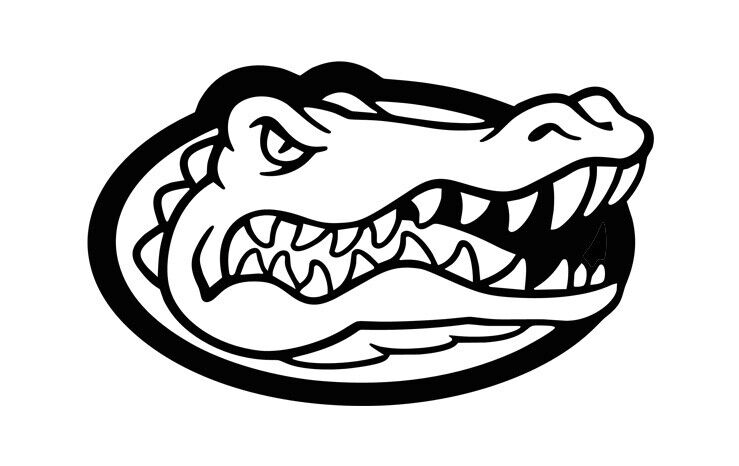 WEIGHIN, ONSITE ONLY	7:00 – 8:00 for Greco		Greco Starts at 9 AM	9:30-10:30 for Freestyle	Freestyle Starts after conclusion of Greco	LOCATIONWisner Pilger High School, 801 18TH St. Wisner, NE 68791WRESTLER ENTRY FEE$20 for One style or $30 for BothAWARDSMedals for Gold, Silver, BronzeFORMAT, AGE DIVISIONSBoys/Girls 8U, 10U, 12U, 14U, 16U, and Junior. Wrestlers will be paired according to weights in their division, 4-man Round Robin2 Minute periods, with 30 Second rest between each periodQUESTIONSCurt Lantz: (402) 380-5801Andrew Schweers: (402) 380-2960, info@bigredconstructionllc.com